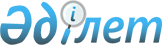 О внесении изменений в решение Катон-Карагайского районного маслихата № 22/157-V от 17 апреля 2014 года "Об утверждении Правил оказания социальной помощи, установления размеров и определения перечня отдельных категорий нуждающихся граждан Катон-Карагайского района"
					
			Утративший силу
			
			
		
					Решение Катон-Карагайского районного маслихата Восточно-Казахстанской области от 19 июня 2017 года № 12/106-VI. Зарегистрировано Департаментом юстиции Восточно-Казахстанской области 27 июня 2017 года № 5102. Утратило силу решением Катон-Карагайского районного маслихата Восточно-Казахстанской области от 26 декабря 2023 года № 10/134-VIII
      Сноска. Утратило силу решением Катон-Карагайского районного маслихата Восточно-Казахстанской области от 26.12.2023 № 10/134-VIII ( вводится в действие по истечении десяти календарных дней после дня первого официального опубликования).
      Примечание РЦПИ.
      В тексте документа сохранена пунктуация и орфография оригинала.
      В соответствии с пунктом 2-3 статьи  6 Закона Республики Казахстан от 23 января 2001 года "О местном государственном управлении и самоуправлении в Республике Казахстан", постановлением Правительства Республики Казахстан от 21 мая 2013 года № 504 "Об утверждении Типовых правил оказания социальной помощи, установления размеров и определения перечня отдельных категорий нуждающихся граждан", постановлением Правительства Республики Казахстан от 14 апреля 2016 года №215 "О внесении изменений и дополнений в некоторые решения Правительства Республики Казахстан" Катон-Карагайский районный маслихат РЕШИЛ:
      1. Внести в решение Катон-Карагайского районного маслихата "Об утверждении Правил оказания социальной помощи, установления размеров и определения перечня отдельных категорий нуждающихся граждан Катон-Карагайского района" (зарегистрировано в Реестре государственной регистрации нормативных правовых актов 15 мая 2014 года за номером 3328, опубликовано в газете "Луч" от 23 мая 2014 года №39 (7728) следующие изменения:
      в Правилах оказания социальной помощи, установления размеров и определения перечня отдельных категорий нуждающихся граждан, утвержденных указанным решением:
      подпункт 8) пункта 1 исключить;
      пункт 22 исключить.
      2. Настоящее решение вводится в действие по истечении десяти календарных дней после дня его первого официального опубликования.
					© 2012. РГП на ПХВ «Институт законодательства и правовой информации Республики Казахстан» Министерства юстиции Республики Казахстан
				
      Председатель сессии

Н. Шаухин

      Секретарь районного маслихата

Д. Бралинов
